									Załącznik nr 9 do SWZWzór graficzny Stacji Pogotowia Ratunkowego w Białej PodlaskiejŚrednica logo = 8 cm Wykonanie w formie haftu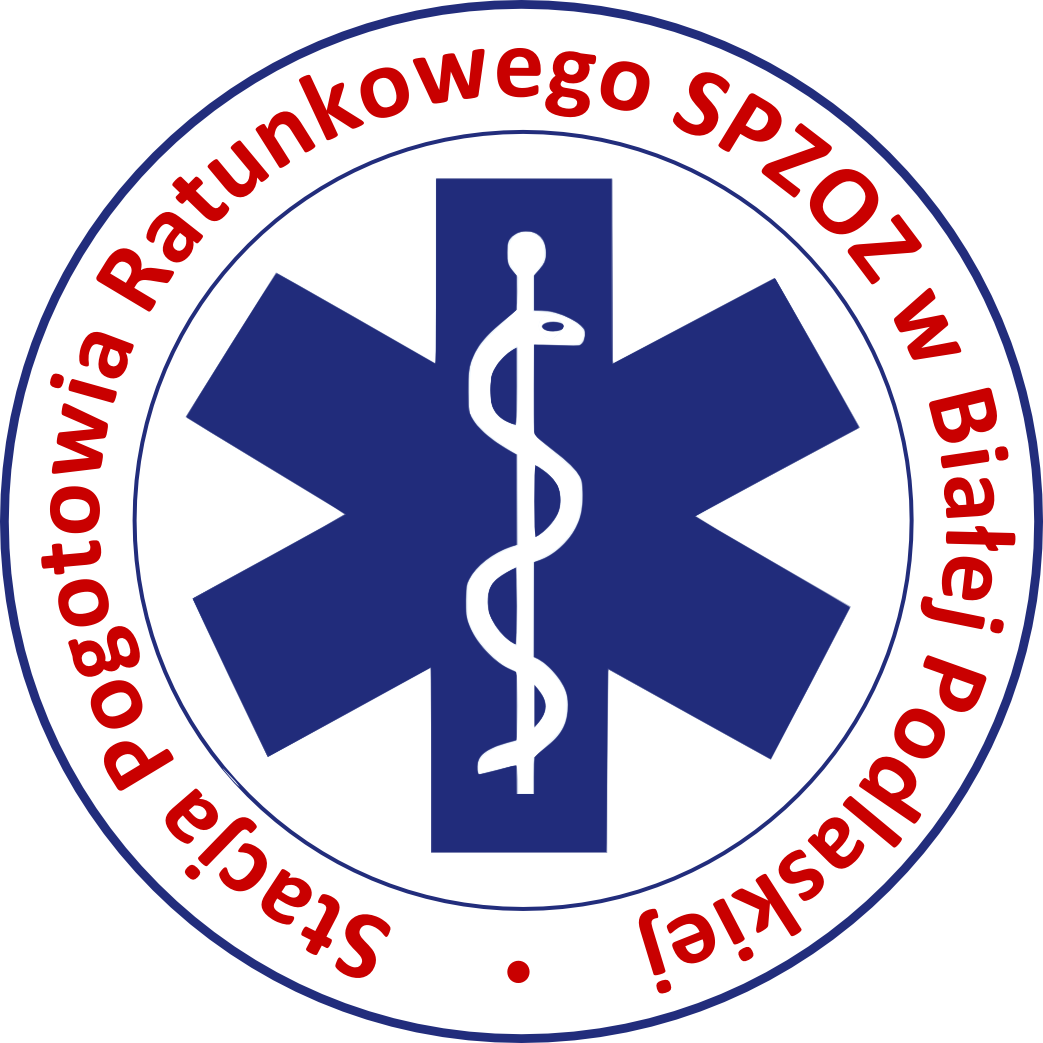 